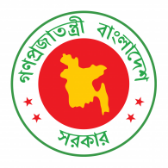 40th Session of UPR Working GroupStatement by Bangladesh in the UPR of Zimbabwe 26 January 2022, 09:00 – 12:30 hrs.Mr. President,Bangladesh recognizes Zimbabwe’s efforts to improve its human rights situation since its last UPR. Zimbabwe’s vision to achieve an upper-middle-income society by 2030 is praiseworthy. We note Zimbabwe’s challenges, including climate change, COVID-19 pandemic, HIV, capacity constraints and inadequate international support. We believe that the international community’s support and cooperation would help Zimbabwe further improve its human rights situation.We recommend that Zimbabwe:Strengthen measures to mitigate COVID-19 related challenges with support from the international community; Continue efforts, including strengthening policy measures, to improve gender equality and women empowerment; and Incorporate provisions of international human rights instruments, to which it is a Party, into its domestic legislation.We wish Zimbabwe success in the review.I thank you.****